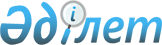 О льготном проезде на внутригородском общественном транспорте (кроме такси) обучающихся очной формы обучения на январь и февраль месяцы 2012 года
					
			Утративший силу
			
			
		
					Решение I сессии V созыва Карагандинского городского маслихата от 24 января 2012 года N 15. Зарегистрировано Управлением юстиции города Караганды 8 февраля 2012 года N 8-1-151. Прекращено действие по истечении срока, на который решение было принято (письмо Карагандинского городского маслихата от 7 марта 2013 года № 2-34/148)      Сноска. Прекращено действие по истечении срока, на который решение было принято (письмо Карагандинского городского маслихата от 07.03.2013 № 2-34/148).

     В соответствии с подпунктом 2) пункта 1 статьи 6 Закона Республики Казахстан от 27 июля 2007 года "Об образовании", подпунктом 4) статьи 6 Закона Республики Казахстан от 7 июля 2004 года "О государственной молодежной политике в Республике Казахстан" Карагандинский городской маслихат РЕШИЛ:



      1. Установить на январь и февраль месяцы 2012 года льготный проезд на внутригородском общественном транспорте (кроме такси) следующим категориям обучающихся города Караганды:

      1) обучающимся общеобразовательных учебных заведений города Караганды с первого по восьмой классы включительно – бесплатный проезд;

      2) обучающимся общеобразовательных учебных заведений с девятого по одиннадцатый классы, профессиональных лицеев и колледжей (на базе девятых классов с первого по второй курсы), с приобретением ученического проездного билета длительного пользования на определенный календарный срок, либо с оплатой 50 % существующего тарифа;

      3) лицам, обучающимся в профессиональных лицеях, колледжах (на базе одиннадцатых классов) и в высших учебных заведениях очной формы обучения всех форм собственности, с приобретением проездного билета длительного пользования на определенный календарный срок, либо с оплатой 50 % существующего тарифа.



      2. Признать утратившим силу решение XLVIII сессии Карагандинского городского маслихата IV созыва от 11 мая 2011 года N 496 "О льготном проезде на внутригородском общественном транспорте (кроме такси) обучающихся очной формы обучения на третий и четвертый кварталы 2011 года" (зарегистрировано в Реестре государственной регистрации нормативных правовых актов за N 8-1-134, опубликовано в газете "Взгляд на события" от 1 июня 2011 года N 065 (817)).



      3. Контроль за исполнением данного решения возложить на постоянную комиссию по вопросам труда, развития социальной сферы и социальной защиты населения (председатель Мухтаров Жандил Ахуанович).



      4. Настоящее решение вводится в действие по истечении десяти календарных дней после дня их первого официального опубликования и распространяется на отношения, возникшие с 1 января 2012 года.      Председатель I сессии

      Карагандинского городского

      маслихата V созыва                         Г. Ивченко      Секретарь Карагандинского

      городского маслихата                       К. Оспанов      Согласовано:      Исполняющий обязанности начальника

      государственного учреждения

      "Отдел образования города Караганды"       А. Мештаев

      26.01.2012 г.
					© 2012. РГП на ПХВ «Институт законодательства и правовой информации Республики Казахстан» Министерства юстиции Республики Казахстан
				